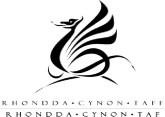 CYNGOR BWRDEISTREF SIROL RHONDDA CYNON TAF CERDYN GWYLIAU BLYNYDDOL AR GYFER Y FLWYDDYN: 2023/2024 GWASANAETH:ENW:	NIFER Y GWYLIAU BLYNYDDOL: 		RHIF STAFF: 	ISADRAN: 	DYGWYD YMLAEN O'R FLWYDDYN FLAENOROL (o gael caniatâd): 	LLEOLIAD: 		CYFANSWM:		ORIAU HYBLYGAMSER O'R GWAITH YN LLE TÂL (TOIL)DYDDIADAU GBNIFER Y DIWRNODAUNIFER YN WEDDILLLLOFNOD Y SWYDDOG AWDURDODEDIG:DYDDIAD AWDURDODWYDDIWEDDARWYDCYFNOD O/HDYDDIADDRWY'R DYDDNIFER YRO/H MEWN LLAWSWYDDOG AWDURDODIDYDDIADDIWEDDARWYDCYFNOD 1 03/04/23 – 28/04/23CYFNOD 2 01/05/23 – 26/05/23CYFNOD 329/05/23 – 23/06/23CYFNOD 4 26/06/23 – 21/07/23CYFNOD 5 24/07/23 – 18/08/23CYFNOD 6 21/08/23 -15/09/23CYFNOD 7 18/09/23– 13/10/23CYFNOD 8 16/10/23 – 10/11/23CYFNOD 9 13/11/23 – 08/12/23CYFNOD 10 11/12/23 – 05/01/24CYFNOD 11 08/01/24 – 02/02/24CYFNOD 12 05/02/24 – 01/03/24CYFNOD 13 04/03/24 – 30/03/24DYDDIAD GWEITHI O'R ORIAUNIFER YR ORIAU GWEITHIWYDDYDDIAD CYMRYD ORIAU O'R GWAITHYN LLE TÂLNIFER YR ORIAU CYMERWYDGWEDDILLSWYDD OG AWDUR DODIDYDDIADDIWEDD ARWYD